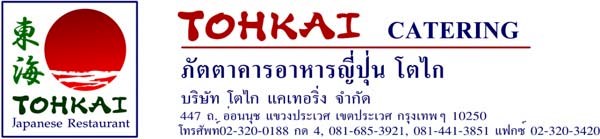 ใบสั่งจองอาหารญี่ปุ่นวันที่สั่งจอง_________________________ ชื่อเจ้าของงาน_____________________________________________________เบอร์โทรศัพท์_________________________________สถานที่จัดงาน (ห้อง)___________________________________________วันที่จัดงาน_______________________เวลา____________น. รายละเอียดสั่งจอง ซูชิสำหรับแขกจํานวน 	จำนวนสั่ง______________________ ท่าน	เลือกราคา _____________________ต้องการเพิ่มซุ้ม	 	จำนวน	______________________ ซุ้มกุ้งเทมปุระ		จำนวน	______________________ ซุ้ม  หมายเหตุ_____________________________________________	จํานวน 	_________________ 	___________________ _____________________________________________	จํานวน 	_________________ 	___________________ _____________________________________________	จํานวน 	_________________ 	___________________ _____________________________________________	จํานวน 	_________________ 	___________________ 	จำนวนเงินรวมทั้งสิ้น	____________________ 	บาท เงื่อนไขการชําระเงิน 	เลือกแบบซุ้ม _________________ * มัดจําล่วงหน้า 30% ของมูลค่าสั่งจอง	เลือกแบบชุด _________________ ** จํานวนเงินส่วนที่เหลือชำระเป็นเงินสดหลังเสร็จงานโดยการโอนเงินเข้าบัญชี การโอนเงิน       ชื่อบัญชี นายสุวัจ เหล่าปราณีชน        ธ.กสิกรไทย สาขาซีคอนสแควร์ 2 เลขที่ 635-2-42486-0  ออมทรัพย์      ธ.ไทยพานิชย์ สาขาคลิสตัลพาร์ค เลขที่ 401-6-12960-0 ออมทรัพย์         ธ.กรุงเทพ สาขาย่อยทองหล่อ เลขที่ 206-0-61782-2 ออมทรัพย์      หลังจากโอนเงินแล้วกรุณาส่งแฟกซ์ใบสั่งจองและสําเนาโอนเงินมาที่ 02-946 8087  สอบถามเพิ่มเติม ติดต่อ คุณสุวัจ 081-685 3921 รับมัดจำแล้ว  _________________ บาท			ลงชื่อ_________________________________ผู้สั่งจอง 	ผู้รับมัดจำ       _________________                     	                           (_______________________________) รายการ ราคา 1. ซูชิ170, 200 บาท/ท่าน   2. กรณีต้องการเพิ่มซุ้ม (ราคา/ซุ้ม)1,000 บาท/ซุ้ม 3. กุ้งเทมปุระ90, 100, 110 บาท/จาน